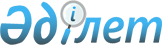 О бюджете села Тенге на 2019 - 2021 годыРешение Жанаозенского городского маслихата Мангистауской области от 11 января 2019 года № 27/344. Зарегистрировано Департаментом юстиции Мангистауской области 18 января 2019 года № 3786.
      В соответствии с Бюджетным кодексом Республики Казахстан от 4 декабря 2008 года, Законом Республики Казахстан от 23 января 2001 года "О местном государственном управлении и самоуправлении в Республике Казахстан", Жанаозенский городской маслихат РЕШИЛ:
      1. Утвердить бюджет села Тенге на 2019 - 2021 годы согласно приложениям 1, 2 и 3 к настоящему решению соответственно, в том числе на 2019 год в следующих объемах:
      1)доходы - 521 324 тысячи тенге, в том числе по:
      налоговым поступлениям - 58 403 тысячи тенге;
      неналоговым поступлениям - 660 тысяч тенге;
      поступлениям от продажи основного капитала - 0 тенге;
      поступлениям трансфертов - 462 261 тысяча тенге;
      2)затраты - 537 718 тысяч тенге;
      3)чистое бюджетное кредитование - 0 тенге, в том числе:
      бюджетные кредиты - 0 тенге;
      погашение бюджетных кредитов - 0 тенге;
      4)сальдо по операциям с финансовыми активами - 0 тенге, в том числе:
      приобретение финансовых активов - 0 тенге;
      поступления от продажи финансовых активов государства - 0 тенге;
      5)дефицит (профицит) бюджета - 16 394 тысячи тенге;
      6)финансирование дефицита (использование профицита) бюджета - 16 394 тысячи тенге;
      поступление займов - 0 тенге;
      погашение займов - 0 тенге;
      используемые остатки бюджетных средств - 16 394 тысячи тенге.
      Сноска. Пункт 1 - в редакции решения Жанаозенского городского маслихата Мангистауской области от 23.12.2019 № 40/465(вводится в действие с 01.01.2019).


      2. Учесть, что из городского бюджета в бюджет села Тенге на 2019 год выделена субвенция в сумме 327 633 тысячи тенге.
      Сноска. Пункт 2 - в редакции решения Жанаозенского городского маслихата Мангистауской области от 23.12.2019 № 40/465 (вводится в действие с 01.01.2019).


      2-1. Учесть, что из городского бюджета в бюджет села Тенге на 2019 год выделены целевые текущие трансферты в сумме 134 628 тысяч тенге.
      Сноска. Решение дополнено пунктом 2-1 в соответствии с решением Жанаозенского городского маслихата Мангистауской области от 29.05.2019 № 32/387(вводится в действие с 01.01.2019).


      3. Контроль за исполнением настоящего решения возложить на постоянную комиссию Жанаозенского городского маслихата по вопросам социально - экономического развития, бюджета, строительства, промышленности, жилищного и коммунального хозяйства, транспорта и предпринимательства (председатель комиссии Н.Худибаев).
      4. Государственному учреждению "Аппарат Жанаозенского городского маслихата" (руководитель аппарата А.Ермуханов) обеспечить государственную регистрацию настоящего решения в органах юстиции, его официальное опубликование в Эталонном контрольном банке нормативных правовых актов Республики Казахстан и средствах массовой информации.
      5. Настоящее решение вводится в действие с 1 января 2019 года. Бюджет села Тенге на 2019 год
      Сноска. Приложение 1 - в редакции решения Жанаозенского городского маслихата Мангистауской области от 23.12.2019 № 40/465(вводится в действие с 01.01.2019). Бюджет села Тенге на 2020 год Бюджет села Тенге на 2021 год
					© 2012. РГП на ПХВ «Институт законодательства и правовой информации Республики Казахстан» Министерства юстиции Республики Казахстан
				
      Председатель сессии, секретарь городского маслихата 

С.Мыңбай
Приложение 1к решению Жанаозенского городскогомаслихата от 11 января 2019 года№ 27/344
Категория
Категория
Категория
Наименование
Сумма, тысяч тенге
Класс
Класс
Наименование
Сумма, тысяч тенге
Подкласс
Наименование
Сумма, тысяч тенге 1 1 1 2 3
1. Доходы
521 324
1
Налоговые поступления
58 403
01
Подоходный налог
5 683
2
Индивидуальный подоходный налог
5 683
04
Налоги на собственность
52 720
1
Налоги на имущество
398
3
Земельный налог
650
4
Налог на транспортные средства
 51 672
2
Неналоговые поступления
660
01
Доходы от государственной собственности
471
5
Доходы от аренды имущества, находящегося в государственной собственности
471
04
Штрафы, пени, санкции, взыскания, налагаемые государственными учреждениями, финансируемыми из государственного бюджета, а также содержащимися и финансируемыми из бюджета (сметы расходов) Национального Банка Республики Казахстан
189
1
Штрафы, пени, санкции, взыскания, налагаемые государственными учреждениями, финансируемыми из государственного бюджета, а также содержащимися и финансируемыми из бюджета (сметы расходов) Национального Банка Республики Казахстан, за исключением поступлений от организаций нефтяного сектора и в Фонд компенсации потерпевшим
189
3
Поступления от продажи основного капитала
0
01
Продажа государственного имущества, закрепленного за государственными учреждениями
0
1
Продажа государственного имущества, закрепленного за государственными учреждениями
0
4
Поступления трансфертов
462 261
02
Трансферты из вышестоящих органов государственного управления
462 261
3
Трансферты из районного (города областного значения) бюджета
462 261
Функциональная группа
Функциональная группа
Функциональная группа
Наименование
Сумма, тысяч тенге
Администратор бюджетных программ
Администратор бюджетных программ
Наименование
Сумма, тысяч тенге
Програм ма
Наименование
Сумма, тысяч тенге 1 1 1 2 3
2. Затраты
537 718
01
Государственные услуги общего характера
57 396
124
Аппарат акима города районного значения, села, поселка, сельского округа
57 396
001
Услуги по обеспечению деятельности акима города районного значения, села, поселка, сельского округа
57 396 
04
Образование
373 138
124
Аппарат акима города районного значения, села, поселка, сельского округа
373 138
004
Дошкольное воспитание и обучение и организация медицинского обслуживания в организациях дошкольного воспитания и обучения
373 138
06
Социальная помощь и социальное обеспечение
2 244
124
Аппарат акима города районного значения, села, поселка, сельского округа
2 244
003
Оказание социальной помощи нуждающимся гражданам на дому
2 244
07
Жилищно – коммунальное хозяйство
65 442
124
Аппарат акима города районного значения, села, поселка, сельского округа
65 442
008
Освещение улиц в населенных пунктах
20 517
009
Обеспечение санитарии населенных пунктов
34 556
011
Благоустройство и озеленение населенных пунктов
10 369
08
Культура, спорт, туризм и информационное пространство
39 498
124
Аппарат акима города районного значения, села, поселка, сельского округа
39 498
006
Поддержка культурно – досуговой работы на местном уровне
38 798
028
Проведение физкультурно – оздоровительных и спортивных мероприятий на местном уровне
700
Функциональная группа
Функциональная группа
Функциональная группа
Наименование
Сумма, тысяч тенге
Администратор бюджетных программ
Администратор бюджетных программ
Наименование
Сумма, тысяч тенге
Програм ма
Наименование
Сумма, тысяч тенге 1 1 1 2 3
3. Чистое бюджетное кредитование 
0
Бюджетные кредиты
0
Категория
Категория
Категория
Наименование
Сумма, тысяч тенге
Класс
Класс
Наименование
Сумма, тысяч тенге
Подкласс
Наименование
Сумма, тысяч тенге 1 1 1 2 3
Погашение бюджетных кредитов
0
4. Сальдо по операциям с финансовыми активами
0
Приобретение финансовых активов
0
Поступления от продажи финансовых активов государства
0
5. Дефицит (профицит) бюджета
-16 394
Категория
Категория
Категория
Наименование
Сумма, тысяч тенге
Класс
Класс
Наименование
Сумма, тысяч тенге
Подкласс
Наименование
Сумма, тысяч тенге 1 1 1 2 3
6. Финансирование дефицита (использование профицита) бюджета
16 394
Поступление займов
0
Функциональная группа
Функциональная группа
Функциональная группа
Наименование
Сумма, тысяч тенге
Администратор бюджетных программ
Администратор бюджетных программ
Наименование
Сумма, тысяч тенге
Програм ма
Наименование
Сумма, тысяч тенге 1 1 1 2 3
Погашение займов
0
Категория
Категория
Категория
Наименование
Сумма, тысяч тенге
Класс
Класс
Наименование
Сумма, тысяч тенге
Подкласс
Наименование
Сумма, тысяч тенге 1 1 1 2 3
8
Используемые остатки бюджетных средств
16 394
01
Остатки бюджетных средств
16 394
1
Свободные остатки бюджетных средств
16 394Приложение 2к решению Жанаозенского городскогомаслихата от 11 января 2019 года№ 27/344
Категория
Категория
Категория
Наименование
Сумма, тысяч тенге
Класс
Класс
Наименование
Сумма, тысяч тенге
Подкласс
Наименование
Сумма, тысяч тенге 1 1 1 2 3 1. ДОХОДЫ 447 310
1
Налоговые поступления
21 370
01
Подоходный налог
4 601
2
Индивидуальный подоходный налог
4 601
04
Налоги на собственность
16 769
1
Налоги на имущество
671
3
Земельный налог
399
4
Налог на транспортные средства
15 699
2
Неналоговые поступления
356
01
Доходы от государственной собственности
356
5
Доходы от аренды имущества, находящегося в государственной собственности
356
4
Поступления трансфертов
425 584
02
Трансферты из вышестоящих органов государственного управления
425 584
3
Трансферты из районного (города областного значения) бюджета
425 584
Функциональная группа
Функциональная группа
Функциональная группа
Наименование
Сумма, тысяч тенге
Администратор бюджетных программ
Администратор бюджетных программ
Наименование
Сумма, тысяч тенге
Программа
Наименование
Сумма, тысяч тенге 1 1 1 2 3 2. ЗАТРАТЫ 447 310
01
Государственные услуги общего характера
58 313
124
Аппарат акима города районного значения, села, поселка, сельского округа
58 313
001
Услуги по обеспечению деятельности акима города районного значения, села, поселка, сельского округа
58 313
04
Образование
272 526
124
Аппарат акима города районного значения, села, поселка, сельского округа
272 526
004
Дошкольное воспитание и обучение и организация медицинского обслуживания в организациях дошкольного воспитания и обучения
272 526
06
Социальная помощь и социальное обеспечение
1 993
124
Аппарат акима города районного значения, села, поселка, сельского округа
1 993
003
Оказание социальной помощи нуждающимся гражданам на дому
1 993
07
Жилищно-коммунальное хозяйство
81 655
124
Аппарат акима города районного значения, села, поселка, сельского округа
81 655
008
Освещение улиц в населенных пунктах
33 509
009
Обеспечение санитарии населенных пунктов
37 051
011
Благоустройство и озеленение населенных пунктов
11 095
08
Культура, спорт, туризм и информационное пространство
32 823
124
Аппарат акима города районного значения, села, поселка, сельского округа
32 823
006
Поддержка культурно-досуговой работы на местном уровне
32 065
028 
Проведение физкультурно-оздоровительных и спортивных мероприятий на местном уровне
758 3. ЧИСТОЕ БЮДЖЕТНОЕ КРЕДИТОВАНИЕ 0
Бюджетные кредиты
0
Погашение бюджетных кредитов
 0 4. САЛЬДО ПО ОПЕРАЦИЯМ С ФИНАНСОВЫМИ АКТИВАМИ 0
Приобретение финансовых активов
0
Поступления от продажи финансовых активов государства
0 5. ДЕФИЦИТ (ПРОФИЦИТ) БЮДЖЕТА 0 6. ФИНАНСИРОВАНИЕ ДЕФИЦИТА (ИСПОЛЬЗОВАНИЕ ПРОФИЦИТА) БЮДЖЕТА 0
Поступления займов
0
Погашение займов
0
Используемые остатки бюджетных средств
0Приложение 3к решению Жанаозенского городскогомаслихата от 11 января 2019 года№ 27/344
Категория
Категория
Категория
Наименование
Сумма, тысяч тенге
Класс
Класс
Наименование
Сумма, тысяч тенге
Подкла сс
Наименование
Сумма, тысяч тенге 1 1 1 2 3 1. ДОХОДЫ 464 203
1
Налоговые поступления
22 582
01
Подоходный налог
4 694
2
Индивидуальный подоходный налог
4 694
04
Налоги на собственность
17 888
1
Налоги на имущество
684
3
Земельный налог
407
4
Налог на транспортные средства
16 797
2
Неналоговые поступления
381
01
Доходы от государственной собственности
381
5
Доходы от аренды имущества, находящегося в государственной собственности
381
4
Поступления трансфертов
441 240
02
Трансферты из вышестоящих органов государственного управления
441 240
3
Трансферты из районного (города областного значения) бюджета
441 240
Функциональная группа
Функциональная группа
Функциональная группа
Наименование
Сумма, тысяч тенге
Администратор бюджетных программ
Администратор бюджетных программ
Наименование
Сумма, тысяч тенге
Программа
Наименование
Сумма, тысяч тенге 1 1 1 2 3 2. ЗАТРАТЫ 464 203
01
Государственные услуги общего характера
59 395
124
Аппарат акима города районного значения, села, поселка, сельского округа
59 395
001
Услуги по обеспечению деятельности акима города районного значения, села, поселка, сельского округа
59 395
04
Образование
281 639
124
Аппарат акима города районного значения, села, поселка, сельского округа
281 639
004
Дошкольное воспитание и обучение и организация медицинского обслуживания в организациях дошкольного воспитания и обучения
281 639
06
Социальная помощь и социальное обеспечение
1 993
124
Аппарат акима города районного значения, села, поселка, сельского округа
1 993
003
Оказание социальной помощи нуждающимся гражданам на дому
1 993
07
Жилищно-коммунальное хозяйство
87 370
124
Аппарат акима города районного значения, села, поселка, сельского округа
87 370
008
Освещение улиц в населенных пунктах
35 855
009
Обеспечение санитарии населенных пунктов
39 644
011
Благоустройство и озеленение населенных пунктов
11 871
08
Культура, спорт, туризм и информационное пространство
33 806
124
Аппарат акима города районного значения, села, поселка, сельского округа
33 806
006
Поддержка культурно-досуговой работы на местном уровне
33 038
028
Проведение физкультурно-оздоровительных и спортивных мероприятий на местном уровне
768 3. ЧИСТОЕ БЮДЖЕТНОЕ КРЕДИТОВАНИЕ 0
Бюджетные кредиты
0
Погашение бюджетных кредитов
 0 4. САЛЬДО ПО ОПЕРАЦИЯМ С ФИНАНСОВЫМИ АКТИВАМИ 0
Приобретение финансовых активов
0
Поступления от продажи финансовых активов государства
0 5. ДЕФИЦИТ (ПРОФИЦИТ) БЮДЖЕТА 0 6. ФИНАНСИРОВАНИЕ ДЕФИЦИТА (ИСПОЛЬЗОВАНИЕ ПРОФИЦИТА) БЮДЖЕТА 0
Поступления займов
0
Погашение займов
0
Используемые остатки бюджетных средств
0